1. Výzva MAS PošumavíFiche č. 6:  Podpodřit původní krajinný ráz obnovou polních cest na základě jejich rekonstrukce a výstavbyŽadatel: Obec BolešinyNázev projektu: Polní cesta C5 Bolešiny – SlavošovicePopis projektu: Polní cesty v současné době slouží k hospodářským a turistickým účelům a jako spojnice sousedních sídel. Obec Bolešiny potřebovala realizovat komplexní obnovu polní cesty, která byla dříve prašnou cestou ve špatném stavu. Obnova polní cesty byla důležitá z hlediska budování infrastruktury a propojení přirozených spojnic mezi sídly. Předmětem projektu bylo mimo jiné i obnovení potřebné prostupnosti krajiny z hlediska udržitelného rozvoje sídel ve venkovských oblastech. Kontakt:  Obec BolešinyTel: 606 680 691, obec@bolešiny.cz Reg.č. žádosti: 17/001/19210/232/110/000606Částka požadované dotace:  1 501 163,-Kč			Vyplacená dotace: 1 501 163,-Kč  	Celkové náklady projektu: 1 667 959,19 KčDatum podpisu Dohody: 20.4.2018Datum schválení platby: 11.12.2019Výsledek projektu: Díky realizaci projektu došlo k obnově polní cesty v rozsahu 1 042,47 m s odvodněním jako protierozní opatření a s liniovou doprovodnou zelení. Cesta nyní splňuje podmínky bezpečného pohybu a je volně přístupná veřejnosti.Foto: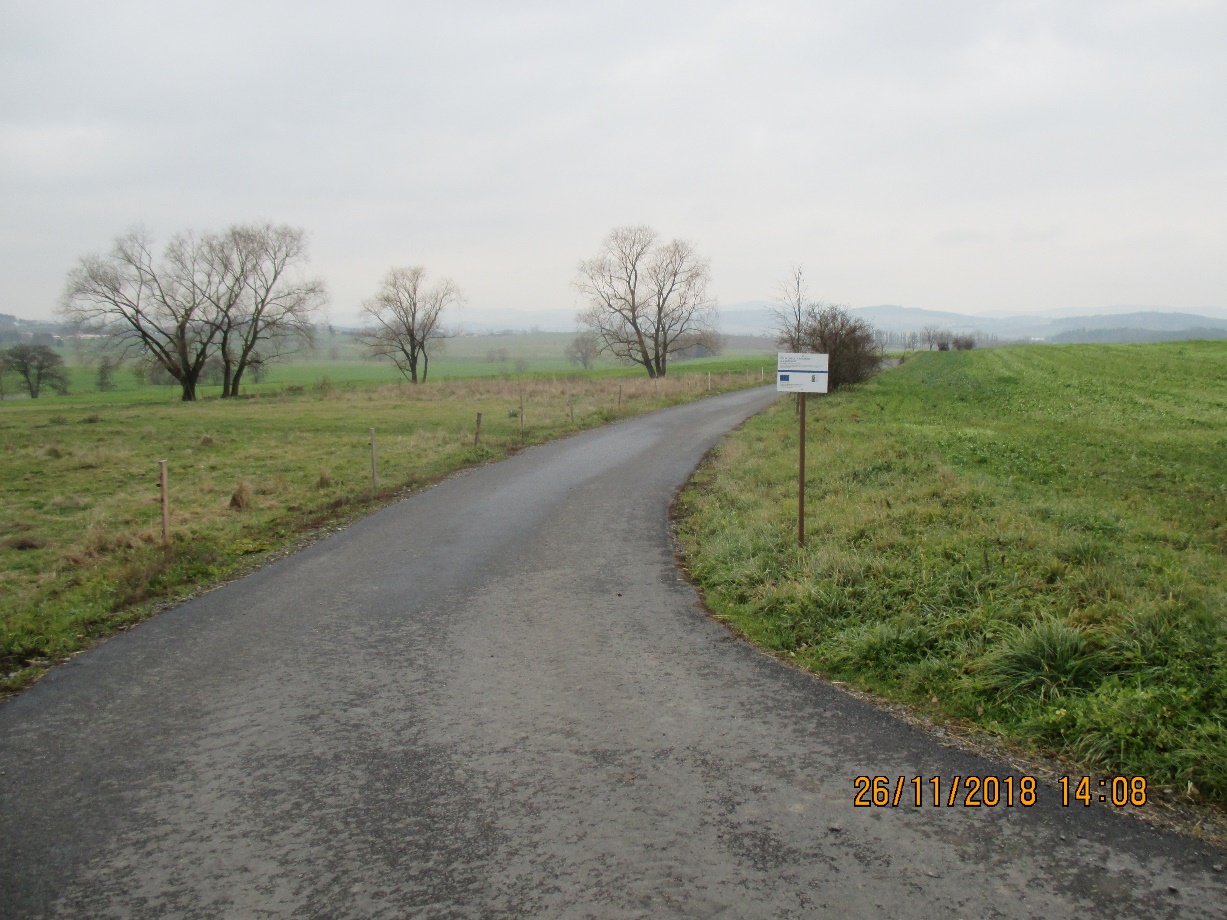 